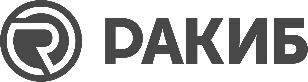 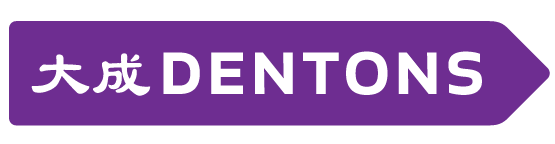 Пресс-релизDentons и Российская ассоциация криптовалют и блокчейна подписали соглашение о сотрудничестве в сфере регулирования цифровых технологий в финансовом секторе27 ноября 2017 года – Международная юридическая фирма Dentons и Российская ассоциация криптовалют и блокчейна (РАКИБ) подписали соглашение о сотрудничестве и экспертном взаимодействии в сфере регулирования цифровых технологий в финансовом секторе, в частности, майнинга криптовалют и токенов. Объединив основных участников рынка блокчейн-технологий, владельцев криптовалют, в том числе так называемых майнеров, а также инвесторов, вкладывающих свои средства в проекты на базе блокчейна в криптовалютах (ICO), РАКИБ выполняет задачу по подготовке предложений для формирования государственной политики в рамках развития и применения новых цифровых технологий в финансовом секторе. Совместно с юристами российской практики Dentons в области интеллектуальной собственности, ИТ и телекоммуникаций эксперты РАКИБ в рамках подписанного соглашения будут осуществлять подготовку нормативных актов и стандартов, определяющих статус цифровых технологий в финансовом секторе и требования к организации и осуществлению майнинга и оборота криптовалют, в том числе, с учетом международной практики. В 2017 году Dentons разработала проект первого в мире международного акта, регулирующего общественные отношения в связи с использованием роботов – Модельную конвенцию о робототехнике и искусственном интеллекте. В 2016 году по заказу компании Grishin Robotics фирма разработала концепцию первого в России законопроекта о робототехнике. Документ вызвал широкую дискуссию о системном законодательном регулировании в этой сфере. Также нами была разработана «Открытая концепция регулирования Интернета вещей» и ряд других документов. Команда Dentons активно участвует в многочисленных экспертных и нормотворческих инициативах по развитию больших данных, киберфизических систем, 3D-печати, правовых аспектов виртуальных миров и киберспорта.О DentonsDentons – крупнейшая в мире юридическая фирма*, предоставляющая полный спектр юридических услуг. Dentons входит в число лидеров рейтинга ведущих юридических брендов мира, составленный Acritas, получила награду BTI Client Service 30 Award, а также – высокую оценку деловых и юридических изданий за инновации, включая создание Nextlaw Labs и Nextlaw Global Referral Network. Dentons предоставляет юридические услуги российским и иностранным компаниям, банкам и другим финансовым институтам, фондам прямых инвестиций, государственным предприятиям и некоммерческим организациям. www.dentons.com/ru* The American Lawyer 2016 – Рейтинг 100 международных юридических фирм по количеству юристов.О РАКИБАссоциация РАКИБ (АНО «Ассоциация разработчиков и пользователей технологии блокчейн и продуктов, созданных на ее основе, в интересах развития цифровой экономики») создана в 2017 году по инициативе советника президента РФ по вопросам развития Интернета Германа Клименко. Основной целью ассоциации является содействие распространению и глубокой интеграции в экономику страны технологий на базе системы распределенного реестра (блокчейн) и легализации использования электронных валют на базе технологии блокчейн.В настоящее время членами ассоциации стали порядка 1400 участников рынка блокчейн-технологий, владельцев криптовалют, в том числе так называемых майнеров, а также инвесторов, вкладывающих свои средства в проекты на базе блокчейна в криптовалютах (ICO). www.racib.com